Конкурсное задание 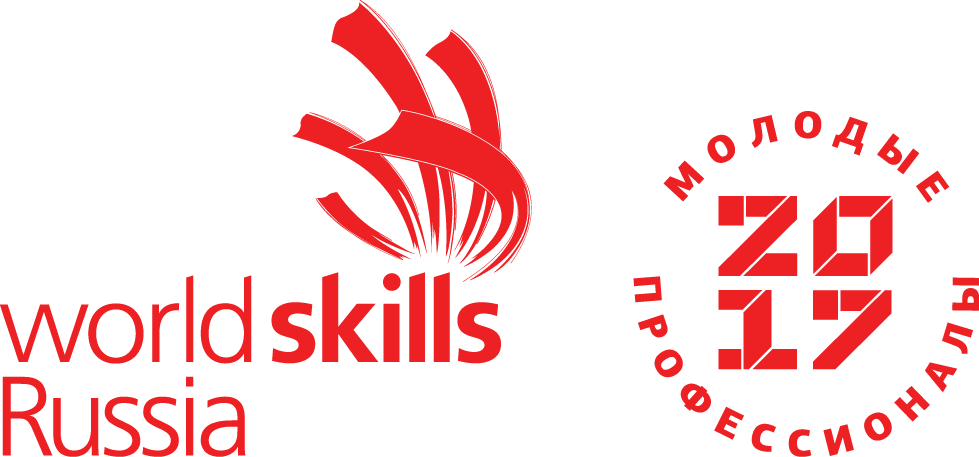 КомпетенцияОхрана трудаКонкурсное задание включает в себя следующие разделы:ВведениеФормы участия в конкурсеЗадание для конкурсаМодули задания и необходимое времяКритерии оценкиНеобходимые приложенияКоличество часов на выполнение задания:15 ч.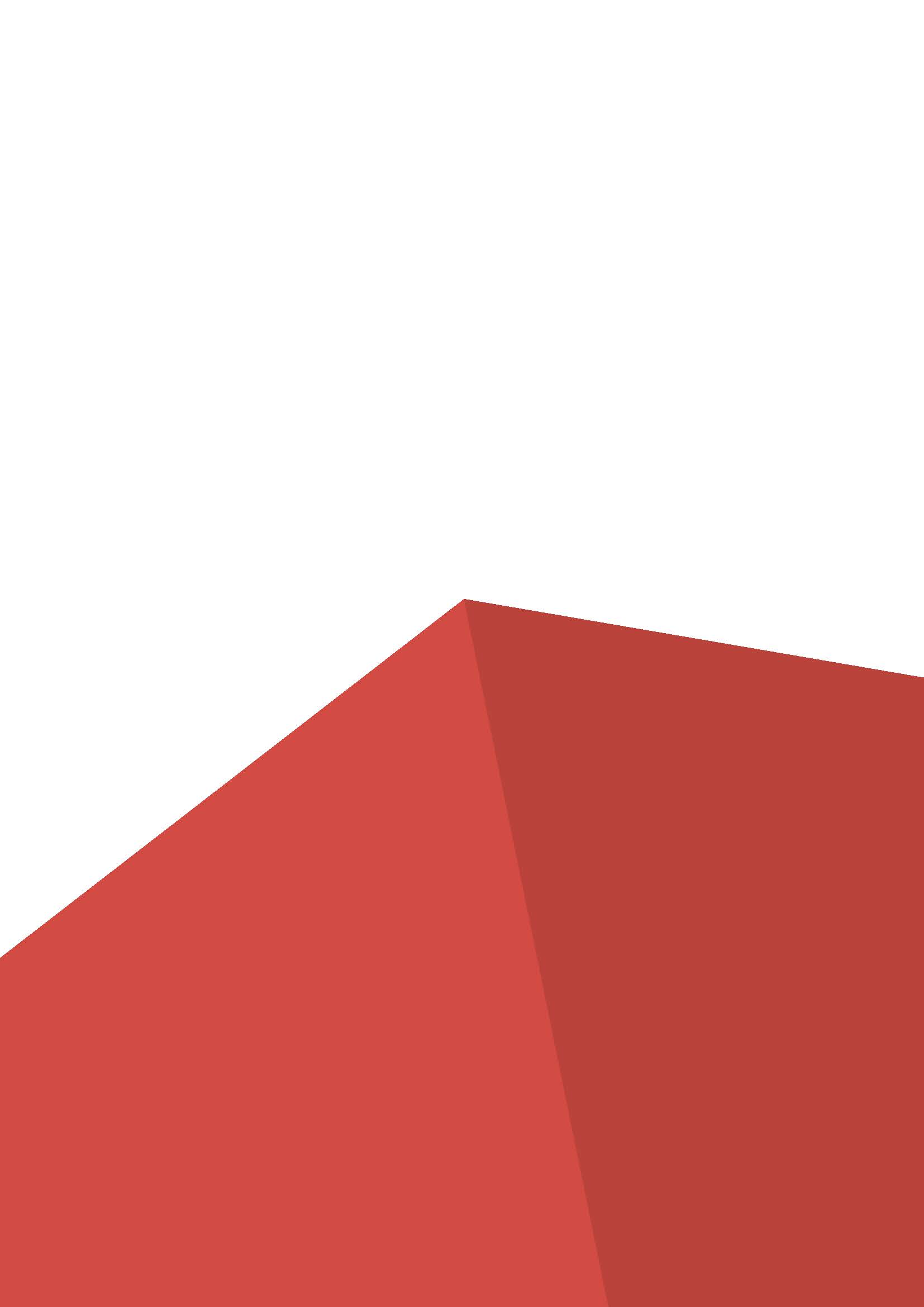 ВВЕДЕНИЕ1.1 Название и описание профессиональной компетенции.1.1.1 Название профессиональной компетенции: Специалист по охране труда.1.1.2 Описание профессиональной компетенции.СПЕЦИАЛИСТ ПО ОХРАНЕ ТРУДА — это работник организации, который организует обучение по охране труда в организации, обеспечивает функционирование системы управления охраной труда, контролирует выполнение требований законодательства в области охраны труда, следит за безопасностью условий труда для жизни и здоровья работников предприятия.1.2. Область применения1.2.1. Каждый Эксперт и Участник обязан ознакомиться с данным Конкурсным заданием.1.3. Сопроводительная документация1.3.1. Поскольку данное Конкурсное задание содержит лишь информацию, относящуюся к соответствующей профессиональной компетенции, его необходимо использовать совместно со следующими документами:•	 «WorldSkillsRussia», Техническое описание. Охрана труда;•	 «WorldSkillsRussia», Правила проведения чемпионата•	Принимающая сторона – Правила техники безопасности и санитарные нормы.2. ФОРМЫ УЧАСТИЯ В КОНКУРСЕИндивидуальный конкурс.3. ЗАДАНИЕ ДЛЯ КОНКУРСАСодержанием конкурсного задания являются трудовые функции специалиста по охране труда. Участники соревнований получают шаблоны/заполняемые формы локальных нормативных документов. Конкурсное задание имеет несколько модулей, выполняемых последовательно. Конкурс включает в себя составление:- перечня НПА в области обеспечения безопасности работника с выделением требований, соблюдение которых позволит безопасно выполнять работы;- программы вводного инструктажа для соревнований и проведение вводного инструктажа;-карту оценки рисков;- инструкций по охране труда;-оказание первой помощи и расследование несчастного случая;- оценки культуры безопасности.Окончательные аспекты критериев оценки уточняются членами жюри. Оценка производится как в отношении работы модулей, так и в отношении процесса выполнения конкурсной работы. Если участник конкурса не выполняет требования техники безопасности, подвергает опасности себя или других конкурсантов, такой участник может быть отстранен от конкурса.Время и детали конкурсного задания в зависимости от конкурсных условий могут быть изменены членами жюри.Конкурсное задание должно выполняться помодульно. Оценка также происходит от модуля к модулю. 4. МОДУЛИ ЗАДАНИЯ И НЕОБХОДИМОЕ ВРЕМЯМодули и время сведены в таблице 1 Таблица 1.Модуль 1: Негативные факторы производственной среды. Условия труда.Перечислите опасные и вредные производственные факторы на установке, классифицируйте их по видам и предложите средства индивидуальной защиты рабочих от возможного проявления данных факторов.Перечень необходимо распечатать в четырех экземплярах.Модуль 2: Составление инструкции по охране труда для 2-х профессий работниковУчастнику необходимо составить две инструкции по охране труда для двух профессий (черный ящик) используя документы из Перечня НПА.Шаблон/заполняемая форма инструкции по охране труда предоставляется участнику вперед началом модуля в электронном виде.Инструкции по охране труда необходимо распечатать в четырех экземплярах.Модуль 3: Проведение вводного инструктажа (проводится для группы экспертов) по составленной программе вводного инструктажа для производства (составляется за день до проведения соревнований) с учетом всех выявленных опасностей и мер по их предотвращению. Для выполнения данного модуля участнику необходимо в сопровождении экспертов в день С-1, в качестве пробного модуля, ознакомиться с местом проведения конкурса, изучить места расположения мест общего пользования, схем эвакуации, мест расположения средств пожаротушения, расположение конкурсных площадок, во время выполнения модуля, необходимо составить программу вводного инструктажа для соревнований (шаблон/заполняемая форма, предоставляются участнику в электронном виде).По составленной программе проведите вводный инструктаж группе экспертов.Программу вводного инструктажа необходимо распечатать в четырех экземплярах.Модуль 4: Определение перечня СИЗ для 2-х работников разных профессий для защиты от производственных факторов и опасностейУчастнику необходимо выбрать из Типовых норм выдачи СИЗ, СИЗ по двум профессиям (профессии сообщаются участнику перед началом модуля, размеры участник использует свои). Заполнить личные карточки учета выдачи СИЗ (ФИО указывает свои, в обоих карточках), шаблоны/заполняемые формы личных карточек учета выдачи СИЗ предоставляются участнику в электронном виде, перед началом выполнением модуля).Распечатать личные карточки учета выдачи СИЗ в четырех экземплярах.Модуль 5: Оказание первой помощи пострадавшему, и формирование материалов расследования несчастного случая по заранее подготовленным исходным документам (кейсов).Участнику необходимо оказать первую помощь пострадавшему в одном из перечисленных несчастных случаев.После оказания первой помощи необходимо провести расследование НС. С заполнением всех необходимых документов.Соберите необходимый комплект документов для расследования несчастного случая, заполните акт Н-1 с указанием причин и виновников несчастного случая и определить степень вины пострадавшего.Шаблон акта по форме Н-1 предоставляется участнику в электронном виде.Акт Н-1 распечатайте в четырех экземплярах.Модуль 6: Составление презентации о культуре безопасности промышленного объекта Участнику необходимо сделать презентацию о культуре безопасности предложенного объекта.Участник самостоятельно решает какой материал он использует, и каким образом оформляет презентацию.Презентацию необходимо распечатать в четырех экземплярах и предоставить экспертам в электронном виде.5. Критерии оценкиВ данном разделе определены критерии оценки и количество начисляемых баллов (субъективные и объективные) таблица 2. Общее количество баллов задания/модуля по всем критериям оценки составляет 100.Таблица 2.Субъективные оценки – При принятии решения используется шкала 0–3. Для четкого и последовательного применения шкалы судейское решение должно приниматься с учетом:•	эталонов для сравнения (критериев) для подробного руководства по каждому аспекту•	шкалы 0–3, где:0: исполнение не соответствует отраслевому стандарту;1: исполнение соответствует отраслевому стандарту;2: исполнение соответствует отраслевому стандарту и в некоторых отношениях превосходит его;3: исполнение полностью превосходит отраслевой стандарт и оценивается как отличноеКаждый аспект оценивают три эксперта, каждый эксперт должен произвести оценку, после чего происходит сравнение выставленных оценок. В случае расхождения оценок экспертов более чем на 1 балл, экспертам необходимо вынести оценку данного аспекта на обсуждение и устранить расхождение№ п/пНаименование модуляРабочее времяВремя на задание1Модуль 1: Негативные факторы производственной среды. Условия труда.С-1 09.00-11.002 часа2Модуль 2: Составление инструкции по охране труда для 2-х профессий работников.С-1 14.00-16.002 часа3Модуль 3: Проведение вводного инструктажа (проводится для группы экспертов) по составленной программе вводного инструктажа для вновь принятых на производство с учетом всех выявленных опасностей и мер по их предотвращению.С2 09.00 -13.004 часа4Модуль 4: Определение перечня СИЗ для 2-х работников разных профессий для защиты от производственных факторов и опасностейС1 14.15-16.152 часа5Модуль 5:Оказание первой помощи пострадавшему, и формирование материалов расследования несчастного случая по заранее подготовленным исходным документам (кейсов).С2 14.15-17.153 часа6Модуль 6:Составление презентации о культуре безопасности промышленного объектаС3 09.00-11.002 часаВсего 15 часовРазделКритерийОценкиОценкиОценкиРазделКритерийСубъективная (если это применимо)ОбъективнаяОбщаяАНегативные факторы производственной среды. Условия труда.11011ВСоставление инструкции по охране труда для 2-х профессий работников.02424СПроведение вводного инструктажа с учетом всех выявленных опасностей и мер по их предотвращению.11516DОпределение перечня СИЗ для 2-х работников разных профессий для защиты от производственных факторов и опасностей02626EОказание первой помощи пострадавшему, и формирование материалов расследования несчастного случая по заранее подготовленным исходным документам (кейсов).02020FСоставление презентации о культуре безопасности промышленного объекта303Итого = Итого = 1783100